Plan de travail – Semaine 4 (Lundi 6 avril au vendredi 10 avril)Le plan de travail ci-dessous est une proposition d’organisation. Tu peux faire le travail dans l’ordre que tu souhaites si tu le rends à temps pour vendredi soir. N’hésite pas à m’envoyer chaque soir le travail réalisé dans la journée. Les exercices essentiels sont surlignés en jaune.Exemple mandala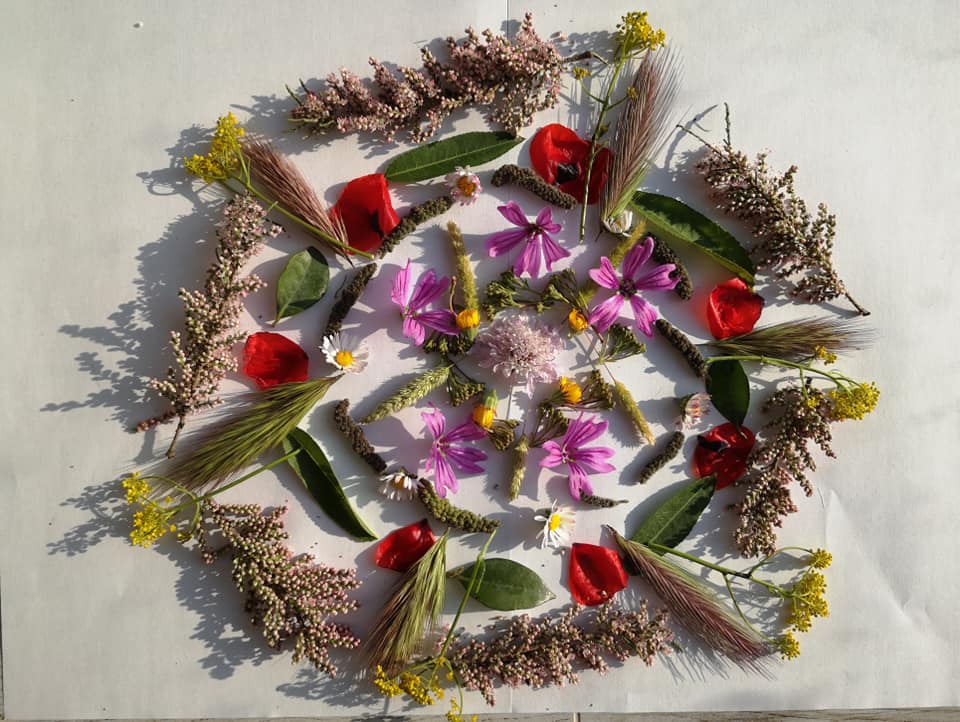 A rendre pour vendredi : Correction des exercices Exercice le participe passéFiche révision 1 Fiche révision 2Fiche problème maths Fiche 1 exercice Littérature Fiche « les nombres décimaux » Questionnaire littérature Le défiLundiMardiJeudi Français :Rituels conjugaison : comme en classe ! A faire tout seul sans livre, sans internet   « Fiche conjugaison semaine 4 »Reprendre les exercices de français réalisés et corriger ses erreurs en vert. Exercice : « le participe passé »Rituels conjugaison : comme en classe ! A faire tout seul sans livre, sans internet   « Fiche conjugaison semaine 4»Fiche « Révisions 1 »Rituels conjugaison : comme en classe ! A faire tout seul sans livre, sans internet   « Fiche conjugaison semaine 4»« Fiche Révisions 2 »Maths : Calcul mental : https://calculatice.ac-lille.fr/spip.php?rubrique2Clique sur ce lien, puis niveau CM2. Va dans la dernière  rubrique Résoudre des problèmes - toutes opérationsPuis choisis ton niveau (1,2, 3 ou 4) Problèmes :« Faire fiche problèmes CM1- CM2 » ou « Vers la 6ème »Choisir celle qu’on veut suivant son aisance en mathématique (3problèmes minimum)Calcul mental : https://calculatice.ac-lille.fr/spip.php?rubrique2Clique sur ce lien, puis niveau CM2. Va dans la dernière  rubrique Résoudre des problèmes - toutes opérationsPuis choisis ton niveau (1,2, 3 ou 4) « Lire et comprendre et la leçon : les nombres décimaux » Exercice d’entraînement « fiche 1 exercice »Calcul mental :https://calculatice.ac-lille.fr/spip.php?rubrique2Clique sur ce lien, puis niveau CM2. Va dans la dernière  rubrique Résoudre des problèmes - toutes opérationsPuis choisis ton niveau (1,2, 3 ou 4)  Faire fiche « exercice les nombres décimaux 2 »Histoire,RédactionAnglais, littérature :Histoire: Faire le quizz sur le lien suivant : https://form.dragnsurvey.com/survey/r/c1d95c81Le gagnant sera annoncé par mail ! A faire sans internet   Littérature :Tapuscrit « Le livre perdu » + questionnaireFaire les 4 premiers paragraphes. Applique-toi pour répondre aux questions avec des belles phrases.Défi : Mme Thomas et moi-même vous proposons un défi ! Faire un mandala végétal (voir exemple) Toutes les productions seront réunies et vous devrez voter pour votre préférée ! Les 3 gagnants seront annoncés par mail. PS : Si tu n’as pas de jardins sois original  